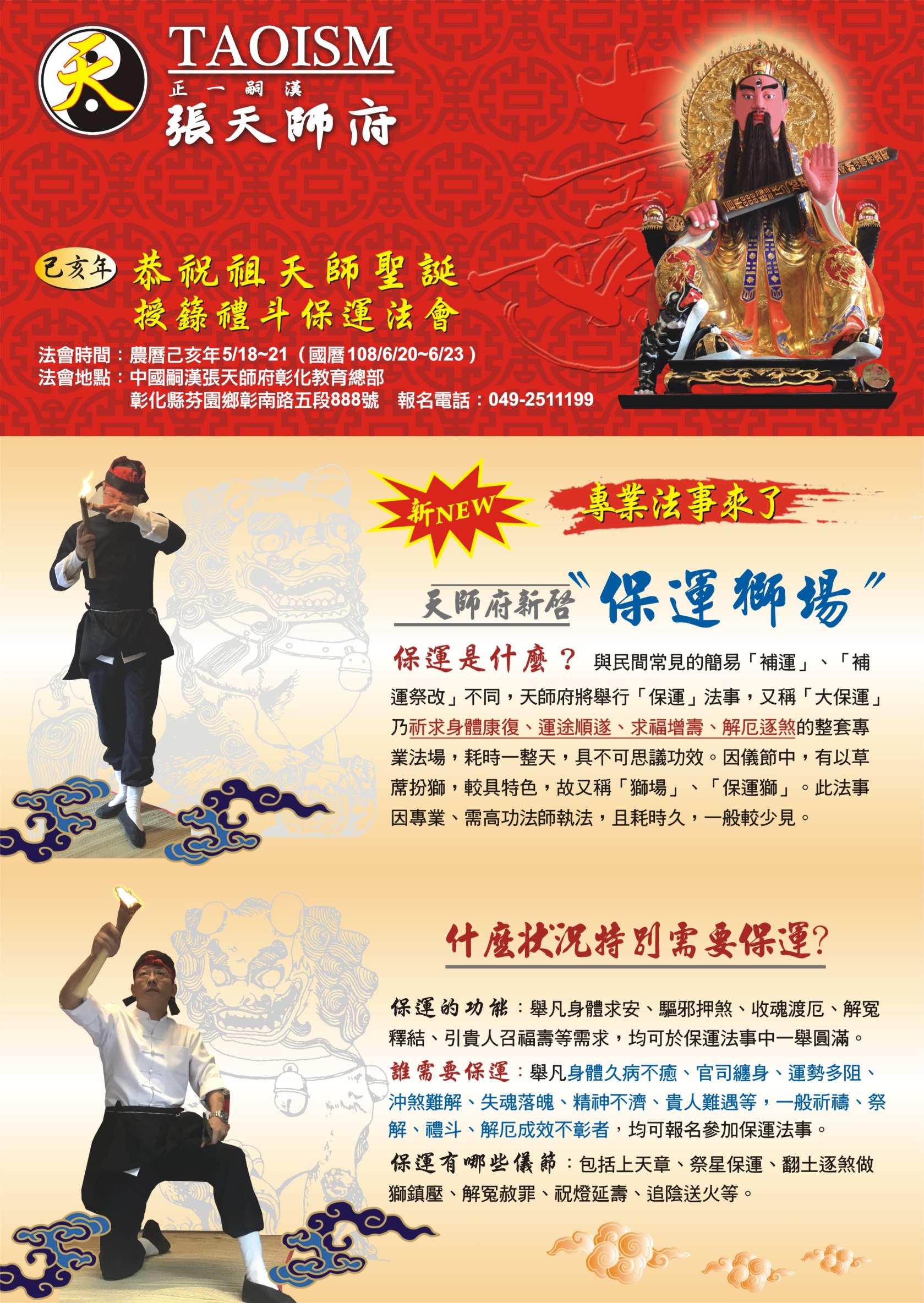 保運法事報名報名及注意事項報名表上的備註欄請簡要填寫參加原因或參加者狀況，如生病、沖煞、求福壽。填妥後寄回或傳真或LINE至本府教育總部。請在國曆六月十七日前郵寄一件參加者衣服（最好是半身貼身衣服，如衛生衣、T恤），至本府教育總部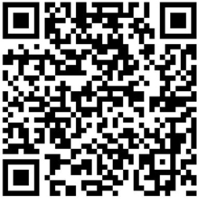 請將報名表e-mail至chang.ku65@yahoo.com.tw或LINE功德金請以郵局現金袋寄至本府教育總部或ATM轉帳
銀行ATM轉帳：台中商業銀行（053）帳號：076-22-0075745，轉帳後請電話或LINE告知匯款帳號後五碼以利與報名表對照確認。教育總部電話：049-2511199 傳真：049-2511177 聯絡人：李道長或莊道長   e-mail: chang.ku65@yahoo.com.tw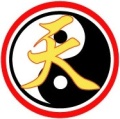 參加者姓名性別農曆生辰(年月日時)農曆生辰(年月日時)虛歲居住地住址本人出席與否備註參加原因聯絡人姓名聯絡人姓名聯絡人姓名行動電話：             室內電話：行動電話：             室內電話：行動電話：             室內電話：行動電話：             室內電話：總功德金住址： □同上，或請填寫：住址： □同上，或請填寫：住址： □同上，或請填寫：住址： □同上，或請填寫：